Customer:Customer:Customer:Customer:Customer:Customer:Customer:Customer:Customer:Customer:Customer:Customer:Institute of Physics CAS
Na Slovance 1999/2
182 00 PRAGUE 8
CZECH REPUBLICInstitute of Physics CAS
Na Slovance 1999/2
182 00 PRAGUE 8
CZECH REPUBLICInstitute of Physics CAS
Na Slovance 1999/2
182 00 PRAGUE 8
CZECH REPUBLICInstitute of Physics CAS
Na Slovance 1999/2
182 00 PRAGUE 8
CZECH REPUBLICInstitute of Physics CAS
Na Slovance 1999/2
182 00 PRAGUE 8
CZECH REPUBLICInstitute of Physics CAS
Na Slovance 1999/2
182 00 PRAGUE 8
CZECH REPUBLICInstitute of Physics CAS
Na Slovance 1999/2
182 00 PRAGUE 8
CZECH REPUBLICInstitute of Physics CAS
Na Slovance 1999/2
182 00 PRAGUE 8
CZECH REPUBLICInstitute of Physics CAS
Na Slovance 1999/2
182 00 PRAGUE 8
CZECH REPUBLICInstitute of Physics CAS
Na Slovance 1999/2
182 00 PRAGUE 8
CZECH REPUBLICInstitute of Physics CAS
Na Slovance 1999/2
182 00 PRAGUE 8
CZECH REPUBLICInstitute of Physics CAS
Na Slovance 1999/2
182 00 PRAGUE 8
CZECH REPUBLICInstitute of Physics CAS
Na Slovance 1999/2
182 00 PRAGUE 8
CZECH REPUBLICInstitute of Physics CAS
Na Slovance 1999/2
182 00 PRAGUE 8
CZECH REPUBLICInstitute of Physics CAS
Na Slovance 1999/2
182 00 PRAGUE 8
CZECH REPUBLICInstitute of Physics CAS
Na Slovance 1999/2
182 00 PRAGUE 8
CZECH REPUBLICInstitute of Physics CAS
Na Slovance 1999/2
182 00 PRAGUE 8
CZECH REPUBLICThis substitutes the originalThis substitutes the originalThis substitutes the originalThis substitutes the originalThis substitutes the original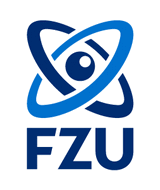 Institute of Physics CAS
Na Slovance 1999/2
182 00 PRAGUE 8
CZECH REPUBLICInstitute of Physics CAS
Na Slovance 1999/2
182 00 PRAGUE 8
CZECH REPUBLICInstitute of Physics CAS
Na Slovance 1999/2
182 00 PRAGUE 8
CZECH REPUBLICInstitute of Physics CAS
Na Slovance 1999/2
182 00 PRAGUE 8
CZECH REPUBLICInstitute of Physics CAS
Na Slovance 1999/2
182 00 PRAGUE 8
CZECH REPUBLICInstitute of Physics CAS
Na Slovance 1999/2
182 00 PRAGUE 8
CZECH REPUBLICInstitute of Physics CAS
Na Slovance 1999/2
182 00 PRAGUE 8
CZECH REPUBLICInstitute of Physics CAS
Na Slovance 1999/2
182 00 PRAGUE 8
CZECH REPUBLICInstitute of Physics CAS
Na Slovance 1999/2
182 00 PRAGUE 8
CZECH REPUBLICInstitute of Physics CAS
Na Slovance 1999/2
182 00 PRAGUE 8
CZECH REPUBLICInstitute of Physics CAS
Na Slovance 1999/2
182 00 PRAGUE 8
CZECH REPUBLICInstitute of Physics CAS
Na Slovance 1999/2
182 00 PRAGUE 8
CZECH REPUBLICInstitute of Physics CAS
Na Slovance 1999/2
182 00 PRAGUE 8
CZECH REPUBLICInstitute of Physics CAS
Na Slovance 1999/2
182 00 PRAGUE 8
CZECH REPUBLICInstitute of Physics CAS
Na Slovance 1999/2
182 00 PRAGUE 8
CZECH REPUBLICInstitute of Physics CAS
Na Slovance 1999/2
182 00 PRAGUE 8
CZECH REPUBLICInstitute of Physics CAS
Na Slovance 1999/2
182 00 PRAGUE 8
CZECH REPUBLICOrder nr.: 33.24610475Order nr.: 33.24610475Order nr.: 33.24610475Order nr.: 33.24610475Order nr.: 33.24610475Institute of Physics CAS
Na Slovance 1999/2
182 00 PRAGUE 8
CZECH REPUBLICInstitute of Physics CAS
Na Slovance 1999/2
182 00 PRAGUE 8
CZECH REPUBLICInstitute of Physics CAS
Na Slovance 1999/2
182 00 PRAGUE 8
CZECH REPUBLICInstitute of Physics CAS
Na Slovance 1999/2
182 00 PRAGUE 8
CZECH REPUBLICInstitute of Physics CAS
Na Slovance 1999/2
182 00 PRAGUE 8
CZECH REPUBLICInstitute of Physics CAS
Na Slovance 1999/2
182 00 PRAGUE 8
CZECH REPUBLICInstitute of Physics CAS
Na Slovance 1999/2
182 00 PRAGUE 8
CZECH REPUBLICInstitute of Physics CAS
Na Slovance 1999/2
182 00 PRAGUE 8
CZECH REPUBLICInstitute of Physics CAS
Na Slovance 1999/2
182 00 PRAGUE 8
CZECH REPUBLICInstitute of Physics CAS
Na Slovance 1999/2
182 00 PRAGUE 8
CZECH REPUBLICInstitute of Physics CAS
Na Slovance 1999/2
182 00 PRAGUE 8
CZECH REPUBLICInstitute of Physics CAS
Na Slovance 1999/2
182 00 PRAGUE 8
CZECH REPUBLICInstitute of Physics CAS
Na Slovance 1999/2
182 00 PRAGUE 8
CZECH REPUBLICInstitute of Physics CAS
Na Slovance 1999/2
182 00 PRAGUE 8
CZECH REPUBLICInstitute of Physics CAS
Na Slovance 1999/2
182 00 PRAGUE 8
CZECH REPUBLICInstitute of Physics CAS
Na Slovance 1999/2
182 00 PRAGUE 8
CZECH REPUBLICInstitute of Physics CAS
Na Slovance 1999/2
182 00 PRAGUE 8
CZECH REPUBLICInstitute of Physics CAS
Na Slovance 1999/2
182 00 PRAGUE 8
CZECH REPUBLICInstitute of Physics CAS
Na Slovance 1999/2
182 00 PRAGUE 8
CZECH REPUBLICInstitute of Physics CAS
Na Slovance 1999/2
182 00 PRAGUE 8
CZECH REPUBLICInstitute of Physics CAS
Na Slovance 1999/2
182 00 PRAGUE 8
CZECH REPUBLICInstitute of Physics CAS
Na Slovance 1999/2
182 00 PRAGUE 8
CZECH REPUBLICInstitute of Physics CAS
Na Slovance 1999/2
182 00 PRAGUE 8
CZECH REPUBLICInstitute of Physics CAS
Na Slovance 1999/2
182 00 PRAGUE 8
CZECH REPUBLICInstitute of Physics CAS
Na Slovance 1999/2
182 00 PRAGUE 8
CZECH REPUBLICInstitute of Physics CAS
Na Slovance 1999/2
182 00 PRAGUE 8
CZECH REPUBLICInstitute of Physics CAS
Na Slovance 1999/2
182 00 PRAGUE 8
CZECH REPUBLICInstitute of Physics CAS
Na Slovance 1999/2
182 00 PRAGUE 8
CZECH REPUBLICInstitute of Physics CAS
Na Slovance 1999/2
182 00 PRAGUE 8
CZECH REPUBLICInstitute of Physics CAS
Na Slovance 1999/2
182 00 PRAGUE 8
CZECH REPUBLICInstitute of Physics CAS
Na Slovance 1999/2
182 00 PRAGUE 8
CZECH REPUBLICInstitute of Physics CAS
Na Slovance 1999/2
182 00 PRAGUE 8
CZECH REPUBLICInstitute of Physics CAS
Na Slovance 1999/2
182 00 PRAGUE 8
CZECH REPUBLICInstitute of Physics CAS
Na Slovance 1999/2
182 00 PRAGUE 8
CZECH REPUBLICAcc. No.:Acc. No.:Acc. No.:Acc. No.:Acc. No.:Acc. No.:Acc. No.:Institute of Physics CAS
Na Slovance 1999/2
182 00 PRAGUE 8
CZECH REPUBLICInstitute of Physics CAS
Na Slovance 1999/2
182 00 PRAGUE 8
CZECH REPUBLICInstitute of Physics CAS
Na Slovance 1999/2
182 00 PRAGUE 8
CZECH REPUBLICInstitute of Physics CAS
Na Slovance 1999/2
182 00 PRAGUE 8
CZECH REPUBLICInstitute of Physics CAS
Na Slovance 1999/2
182 00 PRAGUE 8
CZECH REPUBLICInstitute of Physics CAS
Na Slovance 1999/2
182 00 PRAGUE 8
CZECH REPUBLICInstitute of Physics CAS
Na Slovance 1999/2
182 00 PRAGUE 8
CZECH REPUBLICInstitute of Physics CAS
Na Slovance 1999/2
182 00 PRAGUE 8
CZECH REPUBLICInstitute of Physics CAS
Na Slovance 1999/2
182 00 PRAGUE 8
CZECH REPUBLICInstitute of Physics CAS
Na Slovance 1999/2
182 00 PRAGUE 8
CZECH REPUBLICInstitute of Physics CAS
Na Slovance 1999/2
182 00 PRAGUE 8
CZECH REPUBLICInstitute of Physics CAS
Na Slovance 1999/2
182 00 PRAGUE 8
CZECH REPUBLICInstitute of Physics CAS
Na Slovance 1999/2
182 00 PRAGUE 8
CZECH REPUBLICInstitute of Physics CAS
Na Slovance 1999/2
182 00 PRAGUE 8
CZECH REPUBLICInstitute of Physics CAS
Na Slovance 1999/2
182 00 PRAGUE 8
CZECH REPUBLICInstitute of Physics CAS
Na Slovance 1999/2
182 00 PRAGUE 8
CZECH REPUBLICInstitute of Physics CAS
Na Slovance 1999/2
182 00 PRAGUE 8
CZECH REPUBLICBank:Bank:Bank:Bank:Bank:Bank:Bank:Institute of Physics CAS
Na Slovance 1999/2
182 00 PRAGUE 8
CZECH REPUBLICInstitute of Physics CAS
Na Slovance 1999/2
182 00 PRAGUE 8
CZECH REPUBLICInstitute of Physics CAS
Na Slovance 1999/2
182 00 PRAGUE 8
CZECH REPUBLICInstitute of Physics CAS
Na Slovance 1999/2
182 00 PRAGUE 8
CZECH REPUBLICInstitute of Physics CAS
Na Slovance 1999/2
182 00 PRAGUE 8
CZECH REPUBLICInstitute of Physics CAS
Na Slovance 1999/2
182 00 PRAGUE 8
CZECH REPUBLICInstitute of Physics CAS
Na Slovance 1999/2
182 00 PRAGUE 8
CZECH REPUBLICInstitute of Physics CAS
Na Slovance 1999/2
182 00 PRAGUE 8
CZECH REPUBLICInstitute of Physics CAS
Na Slovance 1999/2
182 00 PRAGUE 8
CZECH REPUBLICInstitute of Physics CAS
Na Slovance 1999/2
182 00 PRAGUE 8
CZECH REPUBLICInstitute of Physics CAS
Na Slovance 1999/2
182 00 PRAGUE 8
CZECH REPUBLICInstitute of Physics CAS
Na Slovance 1999/2
182 00 PRAGUE 8
CZECH REPUBLICInstitute of Physics CAS
Na Slovance 1999/2
182 00 PRAGUE 8
CZECH REPUBLICInstitute of Physics CAS
Na Slovance 1999/2
182 00 PRAGUE 8
CZECH REPUBLICInstitute of Physics CAS
Na Slovance 1999/2
182 00 PRAGUE 8
CZECH REPUBLICInstitute of Physics CAS
Na Slovance 1999/2
182 00 PRAGUE 8
CZECH REPUBLICInstitute of Physics CAS
Na Slovance 1999/2
182 00 PRAGUE 8
CZECH REPUBLICSupplier:Supplier:Supplier:Supplier:Supplier:Supplier:Supplier:Supplier:Supplier:Supplier:VAT No.:VAT No.:VAT No.:VAT No.:VAT No.:CZ68378271CZ68378271CZ68378271CZ68378271CZ68378271ID No.:ID No.:ID No.:ID No.:51420600514206005142060051420600514206005142060051420600VAT No.:VAT No.:DE111361420DE111361420DE111361420ID No.:ID No.:ID No.:ID No.:ID No.:6837827168378271683782716837827168378271ID No.:ID No.:ID No.:ID No.:ID No.:6837827168378271683782716837827168378271ID No.:ID No.:ID No.:ID No.:ID No.:6837827168378271683782716837827168378271Shipping address:Shipping address:Shipping address:Shipping address:Shipping address:Shipping address:Shipping address:Shipping address:Shipping address:Institute of Physics, Pod Vodarenskou vezi 1182 00 Prague 8CZInstitute of Physics, Pod Vodarenskou vezi 1182 00 Prague 8CZInstitute of Physics, Pod Vodarenskou vezi 1182 00 Prague 8CZInstitute of Physics, Pod Vodarenskou vezi 1182 00 Prague 8CZInstitute of Physics, Pod Vodarenskou vezi 1182 00 Prague 8CZInstitute of Physics, Pod Vodarenskou vezi 1182 00 Prague 8CZInstitute of Physics, Pod Vodarenskou vezi 1182 00 Prague 8CZInstitute of Physics, Pod Vodarenskou vezi 1182 00 Prague 8CZInstitute of Physics, Pod Vodarenskou vezi 1182 00 Prague 8CZInstitute of Physics, Pod Vodarenskou vezi 1182 00 Prague 8CZInstitute of Physics, Pod Vodarenskou vezi 1182 00 Prague 8CZInstitute of Physics, Pod Vodarenskou vezi 1182 00 Prague 8CZInstitute of Physics, Pod Vodarenskou vezi 1182 00 Prague 8CZDDDDDDDDDDDDDDDDValidity of order:Validity of order:Validity of order:Validity of order:Validity of order:Validity of order:Validity of order:Validity of order:Validity of order:31.12.202431.12.202431.12.2024Validity of order:Validity of order:Validity of order:Validity of order:Validity of order:Validity of order:Validity of order:Validity of order:Validity of order:31.12.202431.12.202431.12.2024Date of delivery:Date of delivery:Date of delivery:Date of delivery:Date of delivery:Date of delivery:Date of delivery:Cca 06.2024Cca 06.2024Cca 06.2024Date of delivery:Date of delivery:Date of delivery:Date of delivery:Date of delivery:Date of delivery:Date of delivery:Cca 06.2024Cca 06.2024Cca 06.2024Method of payment:Method of payment:Method of payment:Method of payment:Method of payment:Method of payment:Method of payment:Wire TransferWire TransferWire TransferMethod of payment:Method of payment:Method of payment:Method of payment:Method of payment:Method of payment:Method of payment:Wire TransferWire TransferWire TransferDate of payment:Date of payment:Date of payment:Date of payment:Date of payment:Date of payment:Date of payment:ARO InvoiceARO InvoiceARO InvoiceDate of payment:Date of payment:Date of payment:Date of payment:Date of payment:Date of payment:Date of payment:ARO InvoiceARO InvoiceARO InvoicePlease state our EORI no. CZ68378271 and the Harmonised code of the goods to shipping documents.Please state our EORI no. CZ68378271 and the Harmonised code of the goods to shipping documents.Please state our EORI no. CZ68378271 and the Harmonised code of the goods to shipping documents.Please state our EORI no. CZ68378271 and the Harmonised code of the goods to shipping documents.Please state our EORI no. CZ68378271 and the Harmonised code of the goods to shipping documents.Please state our EORI no. CZ68378271 and the Harmonised code of the goods to shipping documents.Please state our EORI no. CZ68378271 and the Harmonised code of the goods to shipping documents.Please state our EORI no. CZ68378271 and the Harmonised code of the goods to shipping documents.Please state our EORI no. CZ68378271 and the Harmonised code of the goods to shipping documents.Please state our EORI no. CZ68378271 and the Harmonised code of the goods to shipping documents.Please state our EORI no. CZ68378271 and the Harmonised code of the goods to shipping documents.Please state our EORI no. CZ68378271 and the Harmonised code of the goods to shipping documents.Please state our EORI no. CZ68378271 and the Harmonised code of the goods to shipping documents.Please state our EORI no. CZ68378271 and the Harmonised code of the goods to shipping documents.Please state our EORI no. CZ68378271 and the Harmonised code of the goods to shipping documents.Please state our EORI no. CZ68378271 and the Harmonised code of the goods to shipping documents.Please state our EORI no. CZ68378271 and the Harmonised code of the goods to shipping documents.Please state our EORI no. CZ68378271 and the Harmonised code of the goods to shipping documents.Please state our EORI no. CZ68378271 and the Harmonised code of the goods to shipping documents.Please state our EORI no. CZ68378271 and the Harmonised code of the goods to shipping documents.Please state our EORI no. CZ68378271 and the Harmonised code of the goods to shipping documents.Please state our EORI no. CZ68378271 and the Harmonised code of the goods to shipping documents.Please state our EORI no. CZ68378271 and the Harmonised code of the goods to shipping documents.Please state our EORI no. CZ68378271 and the Harmonised code of the goods to shipping documents.Please state our EORI no. CZ68378271 and the Harmonised code of the goods to shipping documents.Please state our EORI no. CZ68378271 and the Harmonised code of the goods to shipping documents.Please state our EORI no. CZ68378271 and the Harmonised code of the goods to shipping documents.Please state our EORI no. CZ68378271 and the Harmonised code of the goods to shipping documents.Please state our EORI no. CZ68378271 and the Harmonised code of the goods to shipping documents.Please state our EORI no. CZ68378271 and the Harmonised code of the goods to shipping documents.Please state our EORI no. CZ68378271 and the Harmonised code of the goods to shipping documents.Please state our EORI no. CZ68378271 and the Harmonised code of the goods to shipping documents.Please state our EORI no. CZ68378271 and the Harmonised code of the goods to shipping documents.Please state our EORI no. CZ68378271 and the Harmonised code of the goods to shipping documents.Please state our EORI no. CZ68378271 and the Harmonised code of the goods to shipping documents.Please state our EORI no. CZ68378271 and the Harmonised code of the goods to shipping documents.Your Quotation: 698-01-097951Your Quotation: 698-01-097951Your Quotation: 698-01-097951Your Quotation: 698-01-097951Your Quotation: 698-01-097951Your Quotation: 698-01-097951Your Quotation: 698-01-097951Your Quotation: 698-01-097951Your Quotation: 698-01-097951Your Quotation: 698-01-097951Your Quotation: 698-01-097951Your Quotation: 698-01-097951Your Quotation: 698-01-097951Your Quotation: 698-01-097951Your Quotation: 698-01-097951Your Quotation: 698-01-097951Your Quotation: 698-01-097951Your Quotation: 698-01-097951Your Quotation: 698-01-097951Your Quotation: 698-01-097951Your Quotation: 698-01-097951Your Quotation: 698-01-097951Your Quotation: 698-01-097951Your Quotation: 698-01-097951Your Quotation: 698-01-097951Your Quotation: 698-01-097951Your Quotation: 698-01-097951Your Quotation: 698-01-097951Your Quotation: 698-01-097951Your Quotation: 698-01-097951Your Quotation: 698-01-097951Your Quotation: 698-01-097951Your Quotation: 698-01-097951Your Quotation: 698-01-097951Your Quotation: 698-01-097951Your Quotation: 698-01-097951Goods, marking:Goods, marking:Goods, marking:Goods, marking:Goods, marking:Goods, marking:Goods, marking:Goods, marking:Goods, marking:ItemItemItemItemItemItemItemItemItemItemItemItemItemItemItemItemItemItemItemItemItemItemItemItemItemItemItemItemItemItemItemItemItemItemItemItemQuantityQuantityQuantityQuantityQuantityQuantityQuantityUnitUnitUnitUnitUnitUnit priceUnit priceUnit priceUnit priceUnit priceUnit priceUnit priceUnit priceUnit priceAmountAmountAmountAmountAmountAmountAmountPN05562-S high temperature heating facility upgrade package
PN05562-S high temperature heating facility upgrade package
PN05562-S high temperature heating facility upgrade package
PN05562-S high temperature heating facility upgrade package
PN05562-S high temperature heating facility upgrade package
PN05562-S high temperature heating facility upgrade package
PN05562-S high temperature heating facility upgrade package
PN05562-S high temperature heating facility upgrade package
PN05562-S high temperature heating facility upgrade package
PN05562-S high temperature heating facility upgrade package
PN05562-S high temperature heating facility upgrade package
PN05562-S high temperature heating facility upgrade package
PN05562-S high temperature heating facility upgrade package
PN05562-S high temperature heating facility upgrade package
PN05562-S high temperature heating facility upgrade package
PN05562-S high temperature heating facility upgrade package
PN05562-S high temperature heating facility upgrade package
PN05562-S high temperature heating facility upgrade package
PN05562-S high temperature heating facility upgrade package
PN05562-S high temperature heating facility upgrade package
PN05562-S high temperature heating facility upgrade package
PN05562-S high temperature heating facility upgrade package
PN05562-S high temperature heating facility upgrade package
PN05562-S high temperature heating facility upgrade package
PN05562-S high temperature heating facility upgrade package
PN05562-S high temperature heating facility upgrade package
PN05562-S high temperature heating facility upgrade package
PN05562-S high temperature heating facility upgrade package
PN05562-S high temperature heating facility upgrade package
PN05562-S high temperature heating facility upgrade package
PN05562-S high temperature heating facility upgrade package
PN05562-S high temperature heating facility upgrade package
PN05562-S high temperature heating facility upgrade package
PN05562-S high temperature heating facility upgrade package
PN05562-S high temperature heating facility upgrade package
PN05562-S high temperature heating facility upgrade package
Freight cost flat rateFreight cost flat rateFreight cost flat rateFreight cost flat rateFreight cost flat rateFreight cost flat rateFreight cost flat rateFreight cost flat rateFreight cost flat rateFreight cost flat rateFreight cost flat rateFreight cost flat rateFreight cost flat rateFreight cost flat rateFreight cost flat rateFreight cost flat rateFreight cost flat rateFreight cost flat rateFreight cost flat rateFreight cost flat rateFreight cost flat rateFreight cost flat rateFreight cost flat rateFreight cost flat rateFreight cost flat rateFreight cost flat rateFreight cost flat rateFreight cost flat rateFreight cost flat rateFreight cost flat rateFreight cost flat rateFreight cost flat rateFreight cost flat rateFreight cost flat rateFreight cost flat rateFreight cost flat rateTotal price:Total price:Total price:Total price:Total price:Total price:Total price:Total price:14 280.0014 280.0014 280.0014 280.0014 280.00EUREUR14 280.0014 280.0014 280.0014 280.0014 280.00EUREUREstimated total price :Estimated total price :Estimated total price :Estimated total price :Estimated total price :Estimated total price :Estimated total price :Estimated total price :Estimated total price :Estimated total price :Estimated total price :Estimated total price :Estimated total price :Estimated total price :Estimated total price :Estimated total price :Estimated total price :Estimated total price :Estimated total price :Estimated total price :Estimated total price :Estimated total price :Estimated total price :Estimated total price :Date of issue:Date of issue:Date of issue:Date of issue:Date of issue:Date of issue:Date of issue:Date of issue:Date of issue:Date of issue:Date of issue:23.02.2024/23.4.202423.02.2024/23.4.202423.02.2024/23.4.202423.02.2024/23.4.202423.02.2024/23.4.202423.02.2024/23.4.202423.02.2024/23.4.202423.02.2024/23.4.202423.02.2024/23.4.202423.02.2024/23.4.2024Issued:Issued:Issued:Issued:Issued:Issued:Issued:Issued:Issued:Issued:Issued:Issued:Issued:Issued:Issued:Stamp, signatureStamp, signatureStamp, signatureStamp, signatureStamp, signatureStamp, signatureStamp, signatureStamp, signatureStamp, signatureStamp, signatureTel.: Tel.: Tel.: Tel.: Tel.: Tel.: Tel.: Tel.: Tel.: Tel.: Tel.: Tel.: Tel.: Tel.: Tel.: Tel.: Tel.: Tel.: Tel.: Tel.: Tel.: Tel.: 